Libreoffice 5,0 and 5,1,03Legend Balloon is not renderd in DOCXI started LibreOffice writer 5.I created a legend balloon (). Pointing just here → . ← .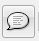 I saved as Microsoft 2007-2013 docx document.I closed.… waiting for disk to stop making noisesI reopened in Libreoffice.As a result, the legend balloon disappeared.Saving as .odt makes no problem (of course :-))Remarque : The text is present in document.xml (inside the docx).Best regards.